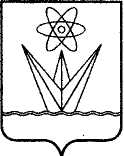 АДМИНИСТРАЦИЯЗАКРЫТОГО АДМИНИСТРАТИВНО – ТЕРРИТОРИАЛЬНОГО ОБРАЗОВАНИЯ  ГОРОДА  ЗЕЛЕНОГОРСКА КРАСНОЯРСКОГО КРАЯП О С Т А Н О В Л Е Н И Е25.12.2019                                   г. Зеленогорск                               №   232-пО внесении изменений в Положениео системе оплаты труда работников муниципальных учреждений города Зеленогорска, утвержденное постановлением Администрации ЗАТО г. Зеленогорска от 14.03.2019 № 47-п В соответствии со статьями 135, 144 Трудового кодекса Российской Федерации, Федеральным законом от 06.10.2003 № 131-ФЗ «Об общих принципах организации местного самоуправления в Российской Федерации», на основании Устава города Зеленогорска ПОСТАНОВЛЯЮ:1. Внести в Положение о системе оплаты труда работников муниципальных учреждений города Зеленогорска, утвержденное постановлением Администрации ЗАТО г. Зеленогорска от 14.03.2019 № 47-п, следующие изменения:1.1. Пункт 1.8 изложить в следующей редакции:«1.8. Заработная плата работников учреждений увеличивается (индексируется) с учетом уровня потребительских цен на товары и услуги в размерах и в сроки, предусмотренные для индексации заработной платы работников краевых государственных учреждений Красноярского края.».1.2. В пункте 4.5.3 слова «18048 рублей» заменить словами «19408 рублей».1.3. Таблицу приложения № 1 дополнить строкой 6 следующего содержания:«».1.4. Таблицу приложения № 3 дополнить строкой 6 следующего содержания:«».1.5. Таблицу приложения № 4 дополнить пунктом 6 следующего содержания:«».2. Настоящее постановление вступает в силу с 01.01.2020 и подлежит опубликованию в газете «Панорама».Глава ЗАТО г. Зеленогорска  					              М.В. Сперанский6.Муниципальные бюджетные учреждения, осуществляющие деятельность в сфере городского хозяйства4,3-4,54,0-4,23,9-4,13,6-3,86.Муниципальные бюджетные учреждения, осуществляющие деятельность в сфере городского хозяйства156.Муниципальные бюджетные учреждения, осуществляющие деятельность в сфере городского хозяйства4,03,1